  Диагностика необходима для того, чтобы оказать помощь в выборе для каждого ребенка оптимальных благоприятных условий для обучения и развития. Она позволяет мне понять, в верном ли направлении осуществляю свою деятельность с детьми, все ли образовательные потребности ребенка удовлетворяю, обеспечиваю ли переход в процессе образования «зоны ближайшего развития» конкретного ребенка в «уровень актуального развития».           Педагогическая диагностика – это основа для осуществления педагогического мониторинга, который является обязательным условием развития образовательной деятельности.          Педагогическая диагностика осуществляется   на основе наблюдений, систематического сбора и анализа информации за развитием каждого ребенка в повседневной жизни и в процессе образовательной деятельности и определят уровень эффективности педагогических воздействий по образовательным областям в отношении каждого ребенка. Данные систематизируются и отражаются в таблицах. Разрабатываются рекомендации по совершенствованию образовательной деятельности в направлении ее индивидуализации как с конкретными детьми, так и с группой детей.      Мониторинг проводится 2 раза в год: в начале и в конце учебного года.Диаграмма развития дошкольников за 3 года: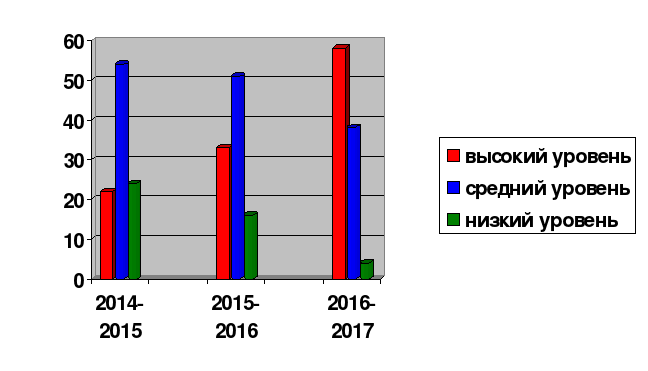        Таким образом, сравнительный анализ результатов мониторинга образовательного процесса эффективности педагогических воздействий за три года показал положительную динамику уровня овладения необходимыми умениями и навыками по образовательным областям, что видно на диаграмме.ОбразовательныеобластиПоказатели сформированного уровня на конец учебного года в процентахПоказатели сформированного уровня на конец учебного года в процентахПоказатели сформированного уровня на конец учебного года в процентахОбразовательныеобласти2016-2017 г.2017 -2018 г.2018-2019 г.Социально-коммуникативное развитиеДети 3-4 лет –63%дети 4-5 лет - 74%дети 5-6 лет - 79%дети 6-7 лет - 84%Дети 3-4 лет –73%дети 4-5 лет - 70%дети 5-6 лет - 79%дети 6-7 лет - 87%Дети 3-4 лет – 73%дети 4-5 лет - 79%дети 5-6 лет - 81%дети 6-7 лет - 90%Познавательное развитиеДети 3-4 лет –75%дети 4-5 лет - 78%дети 5-6 лет - 82%дети 6-7 лет - 83%Дети 3-4 лет– 75%дети 4-5 лет - 81%дети 5-6 лет - 84%дети 6-7 лет - 88%Дети 3-4 лет – 75%дети 4-5 лет - 78%дети 5-6 лет - 88%дети 6-7 лет - 91%Речевое развитиеДети 3-4 лет –71%дети 4-5 лет - 72%дети 5-6 лет - 76%дети 6-7 лет - 82%Дети 3-4 лет –71%дети 4-5 лет - 77%дети 5-6 лет - 78%дети 6-7 лет - 87%Дети 3-4 лет – 71%дети 4-5 лет - 76%дети 5-6 лет - 84%дети 6-7 лет - 89%Художественно-эстетическое развитиеДети 3-4 лет –66%дети 4-5 лет - 67%дети 5-6 лет - 78%дети 6-7 лет - 85%Дети 3-4 лет –76%дети 4-5 лет - 74%дети 5-6 лет - 80%дети 6-7 лет - 89%Дети 3-4 лет – 76%дети 4-5 лет - 79%дети 5-6 лет - 84%дети 6-7 лет - 92%Физическое развитиеДети 3-4 лет –71%дети 4-5 лет - 67%дети 5-6 лет - 71%дети 6-7 лет - 81%Дети 3-4 лет –73%дети 4-5 лет - 75%дети 5-6 лет - 76%дети 6-7 лет - 83%Дети 3-4 лет – 75%дети 4-5 лет - 78%дети 5-6 лет - 79%дети 6-7 лет - 89%